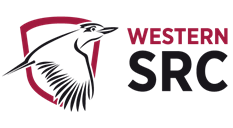 ExecutivesPRESIDENT: CRYSTAL RAMVICE-PRESIDENT EDUCATION (UNDERGRADUATE): VACANTNot submitted VICE-PRESIDENT EDUCATION (POST-GRADUATE): ANDREA LOUISE CHAVEZNot submitted VICE-PRESIDENT ACTIVITIES: BAYAN SOHAILEEGENERAL SECRETARY: BOWEN FUCILECampus RepresentativeBANKSTOWN REPRESENTATIVE: JASMINE RICCIARELLICAMPBELLTOWN REPRESENTATIVE: VACANTNot submitted HAWKESBURY CAMPUS REPRESENTATIVE: SHANLEE VAN DOORN (JELLY)LIVERPOOL CAMPUS REPRESENTATIVE: ROMONDA EIDPARRAMATTA CITY CAMPUS REPRESENTATIVE: LAINE FOXNot submittedPARAMMATTA SOUTH REPRESENTATIVE: KAITLYN SEYMOURNIRIMBA CAMPUS REPRESENTATIVE: ISAAC ADAMSNot submitted ONLINE STUDENT REPRESENTATIVE: CAITLIN MARLORNot submitted KINGSWOOD CAMPUS REPRESENTATIVE: VACANTNot submitted SMALL AND REGIONAL CAMPUS REPRESENTATIVE: VACANTNot submitted Equity Collective RepresentativesDISABILITY REPRESENTATIVE: ROBERT REEDETHNO-CULTURAL REPRESENTATIVE: VACANTNot submitted ENVIRONMENT REPRESENTATIVE: VACANTNot submitted FIRST NATIONS REPRESENTATIVE: VACANTNot submitted INTERNATIONAL STUDENTS REPRESENTATIVE: VACANTNot submitted RESIDENTIAL STUDENTS REPRESENTATIVE: BELLE CHEUNGWOMEN’S REPRESENTATIVE: SANDY LINDSAYQUEER REPRESENTATIVE: JACOB MEIN (EMILEE)Not submitted WELFARE AND WELLBEING REPRESENTATIVE: VACANTNot submitted Name and Position: Crystal Ram – SRC PresidentReport Period: March - AprilMembers Report:Monthly Summary:I will continue in my efforts to partake and report the needs of students across all fields both on and off campus. As the current President, I believe it is imperative, we strengthen student voice and increase participation in activities which have been requested by our student cohorts. Speaking of activities, I was proud to host the Eid dinner with executive members Afroze Abid (VPP) and Bayan Sohailee (VPA), who fought for adequate funding and successfully obtained for this event, during SRC meetings. I have been and will be organising regular inclusive meetings both face to face and virtual, for students that allow a chance for the students of various communities to grow and develop, ask questions and be involved in the SRC. Since being elected I have sustained effort to support and advance networks as well as partnerships with individuals, groups, clubs, and offices. This will assist to leverage our capacities and resources, as well as to avoid duplication of activities and meetings, especially with university staff. Further to this, I have collaborated with multiple student collectives, external organisations, and clubs/societies to schedule events for the remainder of the term, acknowledging various days of observance in our diverse student communities. National Sorry Day (26 May), also known as National Day of Healing, commemorates the forced removal of Aboriginal and Torres Strait Islander children from their families. With families grieving, cultures destroyed, languages fading this day acknowledges the harm caused to First Nations peoples. Intergenerational trauma exists till this day and no reparations can ever bring back the harm caused in the past. However, as a nation we can aim to commit to a national responsibility to continue to reflect and evaluate the need for continuous rectification of such an appalling and horrendous time in Australian history. I pay my respects to those from the First Nations community. Additionally, I would like to thank all those who have supported me on this journey, I am honoured you have elected me for a final term on the SRC. Although there are hurdles on this journey, I will continue to use my voice advocate for you. I welcome your thoughts and feedback via email - 18702590@student.westernsydney.edu.au Events/Meetings Attended:28/04/2023 WSU Regional Plan | Student Workshop 02/05/2023 Meeting with Western Sydney University IndSoc 05/05/2023 Meeting with Student Voice Committee SCC 05/05/2023 Meeting with Western SRC Liverpool Campus Representative, SRC Wom*n's Representative 09/05/2023 Training/QnA session on SRC Procedures and Sessional Orders 10/05/2023 Meeting with Richard Martino, Manager - Student Community (Student Experience and Marketing) 11/05/2023 Attended Liverpool Community Lunch - Mothers Day 11/05/2023 Attended PwC x WSU Females in Business 12/05/2023 Meeting with Grant Murray, Officer - Student Community 12/05/2023 Winter Wonderland Committee Meeting 16/05/2023 Attended Western Business Research Collaborative 16/05/2023 Held SRC Special Meeting 23/05/2023 SRC Executive Meeting #5 | May 2023 25/05/2023 Hosted Western Mental Health Forum @ Parra City 26/05/2023 NUS Meeting 30/05/2023 SC Team Day Collaborative with Equity, Safety & Wellbeing Virtual Meeting 30/05/2023 Chaired SRC General Meeting #5 31/05/2023 Parramatta South Provost Committee: Reconciliation Week morning teaTraining Sessions:Special NotesName and Position: Bayan Sohailee – Vice President (Activities)Report Period: May - JuneMembers Report:Monthly Summary:This month I started to really get into the hang of the VP-A position. I reached out to a number of key staff and students to see where I can fit in and how I can use my position in the SRC to amplify the needs of the student body at WSU. I have come to understand that the VP-A position is very broad, but advocacy and demanding more events from the university is one of the key goals of this portfolio. Thus, I have attended the following meetings and events to advocate for students and maintain connections with members in the SRC.Events/Meetings Attended:Meeting with clubs + Grant Call with Grant + Richard Multiple meetings with President - Emails with General Secretary Co-hosting P/P workshops x 3 Meeting with Inclusive communities team Attended executive meeting Uploaded on socials organized TH for Clubs and Activities Attended meeting session with Sydney City Emailed Events team regarding Bankstown Meeting with Bankstown rep reg. events Attended EID event Attended AGS events Attended table top guild event Attended meet SRC exec dinner Emails with number of other SRC members Attended whine and dine event Attended presidential QnA Attended WSU regional plan meeting Impromptu meeting/discussion with student leaders about improving clubs at WSUTraining Sessions:Attended conflict resolution trainingAttended website training sessionSpecial NotesNeed to Know Information:I have contacted several members of the SRC regarding motions that I wish to put forward. However, after receiving feedback and counsel I have decided to postpone the motions for now.Name and Position: Bowen Fucile – General SecretaryReport Period:April - MayMembers Report: (202 words)Including:Monthly SummaryEvents AttendedTraining SessionsMonthly Summary (Dot Points): New members were formally inducted within the SRC in which I spent the focus of this month supporting those in learning required documentation such as the monthly report, agenda items and risk assessments.I also completed quite a few training sessions to assist with my professional development in conflict resolution and understanding of policies and procedures. Specialised training was given to me for the SRC’s website by Grant Murray.Discussions were also had with Student Community regarding some large changes to the SRC Procedures in hopes to improve this in the near future. More changes were discussed relating to the General Secretary’s duties on the action sheet and the budget committee.Events/Meetings Attended:April events attended after last members submission:24/04 Student Groups: Leaders Retreat 202326/04 Discussion with Hawkesbury Campus Representative on files to be submitted for General Secretary26/04 SRC Executive Meeting #426/04 SRC General Meeting #428/04 WSU Regional Plan Student WorkshopApril Events attended until submission:03/05 Discussion with Grant Murray & SRC Executive regarding Education Action Network Town Hall04/05 Discussion with Inclusive Communities on hosting community dinners/”boost juice”05/05 Risk Assessment walkthrough with VPP11/05 Discussions with Richard Martino and Grant Murray 18/05 Student Focus Group19/5 SRC Budget Committee MeetingTraining Sessions:April events attended after last members submission:27/04 SRC Conflict Resolution WorkshopApril Events attended until submission:09/05 Training QnA session on SRC Procedures and Sessional Orders11/05 Training QnA session on SRC Procedures and Sessional Orders12/05 SRC Website Tutorial with Grant Murray12/05 Training QnA session on SRC Procedures and Sessional OrdersSpecial NotesNeed to Know Information:First Procedure Committee Meeting (upcoming)New Budget Committee Meeting schedule (upcoming)Additional Signage at WSU (upcoming)Name and Position: Jasmine – Bankstown CampusReport Period: March/AprilMembers Report:Monthly Summary:During the month of April/ May I have fore filled my roll expectations by:Emailing VPA about more social events on Bankstown campus.Emailing Queer rep about room decoration and sent photos to QC and Queer rep to help with planning.Read through student feedback.Sent service complaint to President about no notice boards at BankstownEvents/Meetings Attended:April Budget meeting April src meetingMeet the src executive dinner Meeting with student community Meeting with VPA about trying to gain more social actives at Bankstown Phone call with Parramatta south rep regarding flexible childcare arrangements at WSU Bankstown provost meeting Bankstown education action and service and facilities ForumTraining Sessions:Student leader retreat Conflict resolutionSpecial NotesNeed to Know Information:Email Dr J. Condie about flexible childcare arrangements at WSU Email sandy, Caitlan, Kassiy and Bowen about flexible childcare issues on campus I have also let the src know that I am vacating the position of campus rep as of June 30thName and Position: Jelly Van Doorn Hawkesbury Campus Representative            Report Period: May 2023Members Report:Monthly Summary:This month I have planned several events throughout Spring Semester and potentially an event for Autumn Semester. I have put motions forward for funding for these events in the May General Meeting. The events aim to improve the lack of social life at Hawkesbury campus. I have discussed an ongoing weekly community dinner to be started up at Hawkesbury campus with Daniel Jantos and volunteers. Inclusive Communities will provide the budget and I need to get the word out to students. This can potentially start during this semester or during the break. In addition to a weekly dinner, weekly breakfasts starting next semester with breakfast food items will be run by me. I will be hosting a monthly pool competition on campus, with gift cards as prizes for first and second place. I will also be submitting an event for week 13, where students can come and play games and meet fellow students. I have also met with the Provost Committee member for Hawkesbury campus and discussed their events for this year, and I was invited to all their upcoming meetings. They also discussed possible additional funding.Events/Meetings Attended:SRC General Meeting (April) FREE Meet & Greet with 2023 SRC Executives HOSTED BY: CRYSTAL RAM Budget Committee Meeting Winter Wonderland Meeting Training/QnA session on SRC Procedures and Sessional OrdersTraining Sessions:SRC Conflict Resolution WorkshopSpecial NotesNeed to Know Information:Planned events: Student Forum (week 13) Gaming Day (week 13) Free Student Dinner (Intersession Break) Free Student Lunch (Spring) Free Student Breakfast Fridays (Spring) Monthly Pool Competition (Spring) Weekly Community Dinner (continuous) Meeting with Provost Committee: advertise and attend their eventsName and Position: Romonda Eid -  SRC Liverpool RepReport Period: April – May 2023Members Report:Monthly Summary:This Month has been extremely productive, I have been keeping extremely busy with Megan Green from Lifeblood as we are desperately trying to encourage students and staff to donate blood/plasma as the hospital inventory is extremely low at the moment. I have reached out to Anthony Serrano who looks after the Newsletter as I’ve put together a news article on the importance of blood donation – I am still awaiting its publication. The General SRC meeting was held at Kingswood Campus, where I attended through Zoom due to the nature of the time and location. April 26th 6-8pm. The first MHWB meeting was held on the 1st of May, and there since has been another meeting plus two projects which needed to be completed before the next meet up. As a MHWB Champion, we are campaigning ways to help students get through difficult times, while still being able to reach out. The next meeting will be held on the 12th of June. I have been keeping up with my Liverpool Lunches through the fabulous Inclusive Communities. These lunches have been very well received, the students love them, they appreciate the effort and free meal every Thursday. I have helped encourage other members to reach out to Daniel and Marissa from Inclusive Communities, which has proven quite positive. I am very pleased with this outcome as students going hungry is very upsetting and shouldn’t happen. The Mother’s Day luncheon was quite a hit, with over 30 attendees and the Provost Liverpool team attending for lunch, it was a wonderful time to enjoy a meal and chat with good company. Crystal Ram our President was willing to come and help clean up and meet some of my student cohort on the day which was quite lovely and supportive of her to do. I have been stacking the free little pantry on weekdays and some weekends and I have noticed the big increase of items being used up too quickly. There is a high demand of pantry items which cannot be met currently at Western, I submitted a motion for the Special Meeting which was to be held on the 16th May, for a budget of $1500 for the Liverpool Pantry. I had the pleasure of meeting with Badanami’s Georgina West, Along with Provost Committee members Lauren Marsh and Susan Khuu on the 18th of May in relation to National Reconciliation Week. I am honoured to be able to celebrate and organise a Lunch n Learn event with a yarning circle for our wonderful students and staff on the 1st of June. It’s with great pleasure to announce that after months of communication between the appropriate departments, Liverpool Campus will finally receive their extra long table and chairs, a whiteboard and cupboard/shelving for the parent room and some used cooking utensils from the old Milperra X-Lounge. Perseverance pays off! Training Q&A Sessional Orders and Motions meeting 12th MayFinally, there was a Winter Wonderland planning session on the 12th of May which was only attended by 4 of the 8 members who committed to the project. After careful consideration and discussions with the General Secretary, it was decided that this would not be the appropriate time and year for a Winter Wonderland as planning has been left for too late. Better luck next year!Events/Meetings Attended:SRC General Meeting 26th – Kingswood Campus Online Progress of Strategic Plan – SRC and Editors 17th April Provost Liverpool Campus – 19th April MHWB Meeting 1 - 1st May Training/QnA Sessional Orders and Procedures – 12th May Winter Wonderland Committee Meeting 1 – 12th May MHWB Meeting 2 – 15th May SRC Special Meeting – 16th May Liverpool Provost Reconciliation Week Planning – 18th MayTraining Sessions:QnA Sessional Orders and Procedures - 12th May MHWB Training Weeks 1 and 2 (1st and 15th May) Progress of Strategic Plan – 17th AprilSpecial NotesNeed to Know Information:I had the pleasure of meeting Prof. Amir Mahmood from the Western Business Collaborative. Where Equity, Participation and Opportunity has been celebrated in their research. I was very privileged to be in a room full of intelligent and strong people. Liverpool Campus students have been constantly asking me for more refreshments and stock for the fridge and pantry, it has been something which needs to be addressed quite soon, I hope to discuss at the next general meeting the urgency of this matter.Name and Position:Kaitlyn Seymour – Parramatta South Campus Representative                                                                  Report Period: April-MayMembers Report:Monthly Summary:Admittedly this month has been a bit slower than others. Not many events, however a lot of time spent preparing for upcoming commitments and events. ¾ of the Donut Day funding has been approved and actioned, which will be exciting as we near the end of semester.I also attended and assisted Crystal, Afroze and Bayan with the Eid celebration on 29 April 2023. There was a great turnout with a lot of food and fun had by all. It would be good to see more similar events in future. Unfortunately, the April SRC meeting did not have time to cover all agenda items, so some motions I was part of now have to wait until the upcoming meeting. I have instead been focusing on the other items already on my action list and hope to provide a further update soon, and once the other motions have passed. Attending the training session on the SRC Procedures was quite useful and I wish to thank Bayan for his time in organizing this. I also look forward to attending the workshop on Streamlining Event Approvals if it aligns with my schedule. I was sent information on this from Natalie Bradbury and expect to receive an invite soon.Events/Meetings Attended:April General Meeting (26 April) Eid Celebration Dinner (29 April) Telephone call with Bankstown Campus Rep re motions and upcoming events/forums (6 May) Training/Q&A on SRC Procedures and Sessional Orders (9 May)Phone call with President re Special Meeting and potential motions (13 May) Special Meeting (16 May) – although was adjournedTraining Sessions:Training/Q&A on SRC Procedures and Sessional Orders (9 May)Special NotesNeed to Know Information:May SRC Meeting + Pizza Night – 30 May Awaiting event approval for Donut Days and Forum, and approval for the remaining payment requests. Potential attendance at workshop in the near future re Streamlining Event ApprovalsName and Position:							Report Period: FebRobert Reed – Campbelltown Campus Rep						Name and Position:							Report Period: FebRobert Reed – Campbelltown Campus Rep						Members Report:Monthly Summary:Winter is now upon us, but the collaborations and work must go on. As many of you know Mate’s Corner has been a long running event that has created the opportunity for male-identifying students at Western Sydney University to have discussions with other students regarding a variety of topics. Whether it be current events and the effects on both life as a student and away from studies, to sharing what our favourite recipes are. Unfortunately, prior to this unplanned event have hindered the restart of this weekly discussion, however, once we recommence, we hope that more students will partake in these discussion groups, held on Friday every week. Western Life access has been effected and Mate’s Corner can now resume officially. This will be a welcome event for those who have previously attended these sessions. We have concluded our EOI process for the 1st half of 2023 for Collective Officers. The positions of Secretary, Engagement Officer and one General Officer have been filled. We will advertise for two further General Representatives. It has been unfortunate that the previous Disability Representative did not utilize the members of the Collective and allowed the former executive to dissolve creating disarray among members. Members have indicated that they did not know about the Disability Collective until recently which begs the question, what exactly did the former representative do in the first three months of 2023. The new officers also bring a multitude of experience and talents that will greatly expand the advocacy and understanding of all students that attend Western Sydney University. We have been in contact with the following services and have resumed meetings with our former collaborations. Again, why did these collaborations be allowed to lapse in the 1st half of the Autumn semester Assistive Technology and Disability, Counselling and Welfare and continuing our collaboration with these services that have been of significant benefit in the previous years. This collaboration has greatly assisted not only our current collective members but also those who are new to the university in gaining the correct avenues of assistance that are available to all who attend Western Sydney University. We are now in discussions about possible planned events for the remainder of 2023. Follow up discussions regarding Donut Day which will occur on the 1st of June, I will reconfirm the date. Thank you to Kaitlyn for the effort that has been put into this event and I believe it will be a success and show students that we are here for them and to promote coexistence with the student cohort!We have had several student queries and advocacy assistance including some issues that will need to be forwarded further to other committees inclusive of the Complaints Resolution Unit. One issue of significance that had arisen was a student who had standing orders from the University to NOT approach another student breached this order several times. The students affected by the actions of the student had raised this, but their concerns were dismissed. This student does have a mixture of disabilities and was greatly affected, also losing trust in the university regarding the safety of not only themselves but other students. This will be forwarded after further review.Events/Meetings Attended:21/04/23 SRC Budget Committee meeting 26/04/23 SRC General Meeting March 27/04/23 Conflict Resolution Workshop 28/04/23 Pre-discussion for School of Social Sciences Review 05/04/23 SRC Induction with Grant Murray 01/05/23 Advocacy for student via phone discussion 03/05/23 Advocacy for student via phone discussion 08/05/23 NUS Link-UP 10/05/23 School of Social Sciences Review 11/05/23 School of Social Sciences Review 16/05/23 Disability Collective, Disability Services, Equity Meeting 17/05/23 Opening of Collective Officer EOI’s. 22/05/23 Closing of Collective EOI’s 23-24/05/23 Email Correspondence with new Collective Officers 23/05/23 Email correspondence with Western Life for activation of                Officer perms for new officerUpcoming 30/05/23 May SRC General MeetingTraining Sessions:Completion of Western Life events module Conflict Resolution WorkshopSpecial Notes:Disability Collective Officers have been elected via EOI process. Access has now been granted to all Disability Collective Executive on Western Life. External advice being sorted for some students that have raised issues. Student still need to be informed of the distinction between the Disability Collective and Disability Services, small changes including making the disclaimer more visually accessible to all students, and name change on the email due to significant similarities to the same email used by Disability Services.Name and Position: Belle Cheung – Residential Representative Report Period: April – May Members Report:Monthly Summary:Meetings with a student residing in Parramatta CLV and discussing the content of the google survey Created a google survey about residents’ view to their use of WSU shuttle bus Meeting with the operation manager to discuss CLV’s company structure, future expansion and collaboration with WSU, job opportunities available for students living on campus, and upcoming possible collaboration opportunities of SRC and the CLV Email requesting Parramatta CLV to send the google survey on behalf of the residential representativeEvents/Meetings Attended:Attended a meeting with the CLV operation manager, Melanie Sharkey Attended a meeting with a resident residing in the Parramatta North CLV, Kylie Dang Attended a meeting with the online representative, the Parramatta City representative, and the international representativeTraining Sessions:CPR trainingSpecial NotesNeed to Know Information:Name and Position: Sandy Lindsay Womens’ RepresentativeReport Period: 21/3/23 to 20/4/23Members Report:Monthly Summary:Onboarded 2 new WoCo officers, and almost back to full strength! Our social media is definitely much more active, and we are working on improving our following. There is a lot of confusion around which social pages are the current ones!There is a lot of energy in WoCo’s leadership, but we are having trouble getting traction with events due to the delay in approvals through student clubs. An event scheduled for 25th May had to be cancelled/postponed as it wasn’t approved in time, despite being submitted on 11/4/23! The 3x Personal Safety and Self-Defence workshops are still waiting on approval by student clubs team.WoCo’s first online cooking event was a success with around a dozen attendees throughout the session. The food was delicious and it was great to chat with some students we hadn’t met before!WoCo had its second student feedback forum, ‘Relax and Unwine’d’ and sadly again did not attract more than 1 student participant. We have been trying to troubleshoot ideas on improving engagement- we need a face to face element. We hope to plan these long in advance for the Spring session. IDAHOBIT was observed on 17th May, and there were lots of events advertised! I attended a couple and have some new connections to share.Events/Meetings Attended:April events attended after last members report submitted: 26/4/23 April SRC General Meeting @ Kingswood 28/4/23 Email communication with Daniel Jantos re event planning and future collaboration efforts May 2/5/23 WoCo online cooking event 5/5/23 Zoom meeting with self-defence vendor 5/5/23 Zoom meeting with President and Liverpool rep 9/5/23 Zoom 1 on 1 with new WoCo officer 9/5/23 Zoom 1 on 1 with new WoCo officer 10/5/23 WoCo online feedback forum 11/5/23 Meeting with Stephen Zissermann regarding welfare supports/referrals for students attending personal safety workshops 16/5/23 Email communication with Dr Jenna Condie re trial of alternate childcare model at Liverpool campus17/5/23 ACYP Cost of Living/Housing Forum 18/5/23 Rainbow Connection lunch @ Joan Sutherland Centre18/5/23 WoCo exec meeting 23/5/23 Zoom meeting with Daniel Jantos and Marissa Waddington for event collaboration planningTraining Sessions:April training completed after last members report submitted: 27/4/23 Conflict Resolution Workshop @ Campbelltown 30/4/23 Completion of Sustainability: Think, Care, Do. May1/5/23 Safe Food Handling Course 9/5/23 Zoom Procedures/Sessional Orders Training 11/5/23 Zoom Pride in Diversity Training 12/5/23 Managing your Emotional Response to Workplace Stress (LinkedIn Learning) 16/5/23 Leadership Foundations: Leadership Styles and Models (LinkedIn Learning)Special NotesNeed to Know Information:Upcoming events: NSW Health ‘Sticky Stuff’ training 5/6/23. Encourage any reps who are uneasy about students disclosing sexual health concerns, to complete the free 2hr online training module- https://www.yfoundations.org.au/health School of Science social event 9/6/23 (pending approval of event)Attending ‘Streamlining Events Approvals to Unlock Campus Life’ Workshop with selected student leaders and uni stakeholders on 13/6/23 Personal Safety workshops scheduled for 13, 14, 15th June (pending approval of events) Inclusive Community is collaborating with WoCo to host some ‘Study Break’ relaxation sessions during the exam period- watch this space!